
Presseinformation	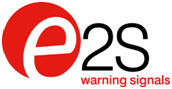 Zum Downloaden eines Bildes in Druckqualität 300 dpi,gehen Sie zu parkfield.co.uk/e2s/nfpa19-print.jpgDer Text steht Ihnen unter parkfield.co.uk/e2s/nfpa19-de.docx als Word-Datei zum Download bereit.Alle E2S Presseinformation zu sehen, zu gehen parkfield.co.uk/e2s/SIL 2-explosionsgesicherte Warnleuchten D1xB2 werden auf der NFPA 2019 lanciert
Die neuste Ergänzung zur D1x-Familie aus dem Hause E2S Warning Signals sind die D1xB2-Warnleuchten, welche weltweit für die Sicherheitsanforderungsstufen SIL 1 und 2 genehmigt sind. Leuchtquellen sind entweder als Xenon oder LED erhältlich. Die Xenon-Blitzleuchten sind in den Varianten 5, 10, 15 oder 21 Joule mit vier Blinktaktoptionen erhältlich und für den privaten Gebrauch als Brandmelder gemäß UL1638 genehmigt. Das leistungsstarke LED-Sortiment verfügt auch über einen stationären Modus für Statusanwendungen, fünf Leuchtmuster und drei aus der Ferne einstellbare Alarmstufen/-kanäle. Dieses Sortiment ist zur Nutzung in Klasse I/II Division 2, Zone 1 und Zone 21 für explosionsgesicherte Umgebungen UL/cUL- und ULC-genehmigt sowie für die Anwendung in Zone 1 und 21 IECEx- und ATEX-zertifiziert – eine wirklich globale Lösung. Die UV-stabilen Linsenfilter aus Polycarbonat, welche durch eine Schutzvorrichtung aus rostfreiem Edelstahl geschützt werden, sind verfügbar in bernstein, blau, farblos, grün, magenta, rot und gelb. Das Design der Linse verstärkt die Leuchtkraft und kann vor Ort ausgetauscht werden, wodurch die Warnleuchten auch vor Ort umfunktioniert werden können. Niedrige Einschalt- und Betriebsströme sorgen dafür, dass an einen Stromkreis mehrere Geräte angeschlossen werden können, was das Systemdesign vereinfacht und Kosten reduziert. Alle an denselben Stromkreis angeschlossenen Warnleuchten werden automatisch synchronisiert. Bei Installationen von Feueralarmen für den öffentlichen Gebrauch, die UL1971- konforme Warnleuchten erfordern, sowie als Notfallsignalgeräte für Gehörlose, sind die D1xB2XH1 und D1xB2XH2 die hellsten autosynchronisierenden Lösungen auf dem Markt. Alle Varianten verfügen über ein innovatives Gehäuse mit mehreren Kabeleinführungen: 2 x 3/4" NPT und 2x M20 Nebeneinführungen sowie 1 x 3/4" NPT Pendeleinführung. Ein Flammengewindepfad ermöglicht eine schnelle Installation und vereinfacht die Wartungsinspektion während der große Anschlussbereich für maximalen Stauraum bei der Verkabelung sorgt. Das leichte, marinetaugliche und korrosionsresistente Aluminiumgehäuse kann dank seiner Befestigungsösen sowohl an Rohre als auch Oberflächen angebracht werden. Für ein Maximum an Effektivität ist außerdem eine zusätzliche Halterung aus rostfreiem Edelstahl zur individuellen Positionierung in jede Richtung erhältlich. Neben den einzelnen Warnleuchten besteht die D1x-Familie auch aus Kombinationseinheiten mit Soundausgaben von bis zu 116 dB(A) mit 64 vom Nutzer wählbaren Alarmtönen und vier aus der Ferne einstellbaren Stufen/Kanälen zur akustischen Signalisierung mehrerer Szenarios ausgehend von einem einzigen Gerät. Die integrierte Xenon-Warnleuchte kann intern mit dem Signalhorn verbunden werden, um die Verkabelung und den Installationsaufwand zu minimieren. Darüber hinaus können Signalhorn und Blitzleuchte sowohl zusammen als auch voneinander unabhängig betrieben werden. E2S Warning Signals wird seine neuen D1xB2-Produkte an Stand 1445 auf der NFPA C&E in San Antonio (17.-19. Juni 2019) vorstellen.*** Ends: body copy 394 words ***Hinweise an die Redaktion:Veröffentlicht am 08. Mai 2019
Im Falle weiterer Rückfragen kontaktieren Sie bitte:Nigel MayParkfield Communications LimitedParkfield HouseDamerhamSP6 3HQGroßbritannienTel: + 44 (0)1725 518321Fax: + 44 (0)1725 518378nigel.may@parkfield.co.uk parkfield.co.uk 
E2S ist der weltweit größte unabhängige Hersteller von Alarmsignalgeräten. Mit Sitz in West-London, England, konzipiert und fertigt das Unternehmen eine umfassende Auswahl an akustischen- und optischen Alarmsignalgeräten für Ex Gefahrenzonen, Industrieanlagen und Sirenen zur großflächigen Alarmierung. E2S-Produkte sind über die Vertriebsniederlassungen und ein weltweites Händlernetz erhältlich. Einzelheiten zu den Länderadressen finden sich auf der Internetseite des Unternehmens. Darüber hinaus verfügt E2S über ein eigens Vertriebszentrum in Houston, Texas, für den Vertrieb der Produkte und den technischen Support vor Ort.E2S Warning SignalsImpress HouseMansell RoadLondonW3 7QHGroßbritannienTel: + 44 (0)20 8743 8880Fax: + 44 (0)20 8740 4200sales@e2s.com e2s.com